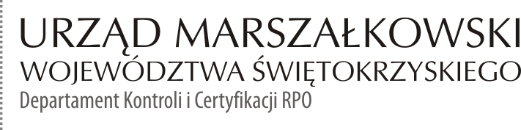 Powiat Sandomierskiul. Adama Mickiewicza 3427-600 SandomierzINFORMACJA POKONTROLNA NR KC-I.432.155.1.2021/IO-3z kontroli realizacji projektu nr RPSW.07.01.00-26-0016/17 pn.: „e-GEODEZJA – cyfrowy zasób geodezyjny powiatów: Sandomierskiego, Opatowskiego i Staszowskiego”, realizowanego w ramach Działania 7.1 „Rozwój e-społeczeństwa”, 7 Osi priorytetowej Regionalnego Programu Operacyjnego Województwa Świętokrzyskiego na lata 2014 - 2020, polegającej na weryfikacji dokumentów 
w zakresie prawidłowości przeprowadzenia właściwych procedur dotyczących udzielania zamówień publicznych, przeprowadzonej na dokumentach w siedzibie Instytucji Zarządzającej Regionalnym Programem Operacyjnym Województwa Świętokrzyskiego na lata 2014 – 2020 w dniach od 25.01.2021 r. do 29.01.2021 r. oraz zamieszczonych w Centralnym systemie teleinformatycznym SL2014 do dnia 05.03.2021 r.I. INFORMACJE OGÓLNE:Nazwa i adres badanego Beneficjenta:Powiat Sandomierskiul. Adama Mickiewicza 3427-600 SandomierzStatus prawny Beneficjenta:Wspólnota samorządowa – powiatII. PODSTAWA PRAWNA KONTROLI:Niniejszą kontrolę przeprowadzono na podstawie art. 23 ust. 1 w związku z art. 22 ust. 4 ustawy z dnia 11 lipca 2014 r. o zasadach realizacji programów w zakresie polityki spójności finansowanych 
w perspektywie finansowej 2014-2020 (Dz.U. z 2020 r., poz. 818 j.t. z późn. zm.).III. OBSZAR I CEL KONTROLI:Cel kontroli stanowi weryfikacja dokumentów w zakresie prawidłowości przeprowadzenia przez Beneficjenta właściwych procedur dotyczących udzielania zamówień publicznych w ramach realizacji projektu nr RPSW.07.01.00-26-0016/17.Weryfikacja obejmuje dokumenty dotyczące udzielania zamówień publicznych związanych z wydatkami przedstawionymi przez Beneficjenta we wniosku o płatność nr RPSW.07.01.00-26-0016/17-007.Kontrola przeprowadzona została przez Zespół Kontrolny złożony z pracowników Departamentu Kontroli i Certyfikacji RPO Urzędu Marszałkowskiego Województwa Świętokrzyskiego
z siedzibą w Kielcach, w składzie:Pani Iwona Ozga (kierownik Zespołu Kontrolnego),Pani Aneta Serweta (członek Zespołu Kontrolnego).IV. USTALENIA SZCZEGÓŁOWE:W wyniku dokonanej w dniach od 25 stycznia do 5 marca 2021 r. weryfikacji dokumentów dotyczących zamówień udzielonych w ramach projektu nr RPSW.07.01.00-26-0016/17, przesłanych do Instytucji Zarządzającej Regionalnym Programem Operacyjnym Województwa Świętokrzyskiego
na lata 2014 – 2020 przez Beneficjenta za pośrednictwem Centralnego systemu teleinformatycznego SL2014 do dnia 05.03.2021 r., Zespół Kontrolny ustalił, co następuje:	Beneficjent przeprowadził jedno postępowanie o udzielenie zamówień publicznych na podstawie art. 39 ustawy PZP na: Budowę bazy danych rejestrów przestrzennych w ramach projektu RPSW.07.01.00-26-0016/17. Ogłoszenie o zamówieniu zostało przekazane Urzędowi Publikacji Unii Europejskiej w dniu 10.12.2019 r. oraz opublikowane w Dzienniku Urzędowym Unii Europejskiej 2019/S 241 - 592112 dnia 13.12.2019 r. W związku z dwukrotną zmianą treści ogłoszenia Zamawiający przedłużył odpowiednio termin na złożenie ofert o dopuszczenie do udziału 
w postępowaniu oraz dokonał zmiany ogłoszenia poprzez przekazanie ogłoszenia o zmianie ogłoszenia Urzędowi Publikacji Unii Europejskiej w dniu 16.12.2019 r. oraz opublikowanie w Dzienniku Urzędowym Unii Europejskiej ogłoszenia o zmianie ogłoszenia numer 2019/S 246 – 607104 w dniu 20.12.2019 r. oraz przekazanie ogłoszenia Urzędowi Publikacji Unii Europejskiej w dniu 10.01.2020 r. oraz opublikowanie w Dzienniku Urzędowym Unii Europejskiej ogłoszenia o zmianie ogłoszenia numer 2020/S 010 – 020200 w dniu 15.01.2020 r. Zamówienie zostało podzielone na 3 części:- część 1 – Digitalizacja zasobów Starostwa Powiatowego w Sandomierzu,- część 2 – Digitalizacja zasobów Starostwa Powiatowego w Staszowie,- część 3 – Digitalizacja zasobów Starostwa Powiatowego w Opatowie,Efektem rozstrzygnięcia postępowania było podpisanie w dniu 27.03.2020 r.:- Umowy nr ZP/5/2020 pomiędzy Powiatem Sandomierskim, ul. Mickiewicza 34, 27-600 Sandomierz a firmą Top-Info Sp. z o.o., ul. Barwinek 28B, 25-150 Kielce na wykonanie prac dla części 1 zamówienia o wartości 810 000,00 zł brutto w terminie do 30.06.2021 r.;- Umowy nr ZP/6/2020 pomiędzy Powiatem Staszowskim, ul. J. Piłsudskiego 7, 28-200 Staszów 
a firmą Top-Info Sp. z o.o., ul. Barwinek 28B, 25-150 Kielce na wykonanie prac dla części 2 zamówienia o wartości 1 050 000,00 zł brutto w terminie do 30.06.2021 r.;- Umowy nr ZP/7/2020 pomiędzy Powiatem Opatowskim ul. H. Sienkiewicza 17, 27-500 Opatów 
a firmą Top-Info Sp. z o.o., ul. Barwinek 28B, 25-150 Kielce na wykonanie prac dla części 3 zamówienia o wartości 1 470 000,00 zł brutto w terminie do 31.07.2021 r.W wyniku weryfikacji przedmiotowego postępowania stwierdzono uchybienia nie mające wpływu na wynik postępowania polegające na naruszeniu § 12 ust. 7 umowy o dofinansowanie Projektu poprzez nie zamieszczenie w module zamówienia publiczne SL 2014 pełnej dokumentacji z przeprowadzonego postępowania o udzielenie zamówienia. Brakujące dokumenty Beneficjent uzupełnił w systemie SL w trakcie przeprowadzanej kontroli. Zgodnie z dyspozycją § 12 ust. 7 umowy o dofinansowanie Projektu, Beneficjent zobowiązany jest do przekazania pełnej dokumentacji z przeprowadzonego postępowania o udzielenie zamówienia publicznego za pomocą w/w modułu w terminie 14 dni od daty zawarcia umowy z wybranym wykonawcą.Lista sprawdzająca powyższe postępowanie stanowi dowód nr 1 do niniejszej Informacji Pokontrolnej.V. REKOMENDACJE I ZALECENIA POKONTROLNE:Instytucja Zarządzająca RPOWŚ na lata 2014 – 2020 zaleca na przyszłość zamieszczanie pełnej dokumentacji z postępowania w module SL zgodnie z postanowieniami umowy o dofinansowanie.
Niniejsza Informacja Pokontrolna zawiera 4 strony oraz 1 dowód, który dostępny jest do wglądu w siedzibie Departamentu Kontroli i Certyfikacji RPO, ul. W. Witosa  86, 25 – 561 Kielce.Dokument sporządzono w dwóch jednobrzmiących egzemplarzach, z których jeden zostaje przekazany Beneficjentowi. Drugi egzemplarz oznaczony terminem „do zwrotu” należy odesłać na podany powyżej adres w terminie 14 dni od dnia otrzymania Informacji Pokontrolnej.Jednocześnie informuje się, iż w ciągu 14 dni od dnia otrzymania Informacji Pokontrolnej Beneficjent może zgłaszać do Instytucji Zarządzającej pisemne zastrzeżenia, co do ustaleń w niej zawartych. Zastrzeżenia przekazane po upływie wyznaczonego terminu nie będą uwzględnione.Kierownik Jednostki Kontrolowanej może odmówić podpisania Informacji Pokontrolnej informując na piśmie Instytucję Zarządzającą o przyczynach takiej decyzji.Kontrolujący: IMIĘ I NAZWISKO: Iwona OzgaIMIĘ I NAZWISKO: Aneta SerwetaKC-I.432.155.1.2021Kielce, dn. 09.03.2021 r.Kontrolowany/a:…………………………………………